
 Umowa o dofinansowanie projektu pn. „Rozwój infrastruktury rowerowej w Koszalinie w celu ograniczenia ruchu drogowego w centrum miasta” nr RPZP.02.03.00-32-0002/19-00 z dnia 21.01.2020 r. Projekt współfinansowany przez Unię Europejską z Europejskiego Funduszu Rozwoju Regionalnego w ramach Regionalnego Programu Operacyjnego Województwa Zachodniopomorskiego 2014-2020.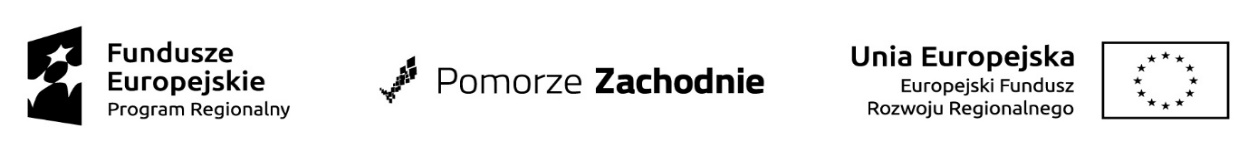 BZP-7.271.1.2.2021.JR                                                                                       Koszalin, dnia 07.06.2021 r.Do Wykonawców biorących udział w postępowaniu o udzielenie zamówienia publicznego prowadzonego w trybie podstawowym na podstawie art. 275 pkt 2 ustawy PZP na: „Budowę i rozbudowę drogi gminnej ul. Prostej 
i przebudowę drogi gminnej ul. Księdza Jerzego Popiełuszki w Koszalinie w ramach zadań inwestycyjnych: Osiedle Bukowe – drogi – ul. Prosta – ul. Ks. J. Popiełuszki oraz Rozwój infrastruktury rowerowej w Koszalinie w celu ograniczenia ruchu drogowego w centrum miasta – etap I ulica Prosta, ul. Ks. J. Popiełuszki”.MODYFIKACJA Nr 3 SWZZamawiający Gmina Miasto Koszalin, działając w oparciu o art. 286 ust. 1 i ust. 7 ustawy z dnia 11 września 2019 r. – Prawo zamówień publicznych (Dz. U. z 2019 r., poz. 2019 z późn. zm.), modyfikuje treść specyfikacji warunków zamówienia (SWZ):w Rozdziale I SWZ w pkt 14 SPOSÓB I TERMIN SKŁADANIA OFERT ORAZ TERMIN OTWARCIA OFERT w ppkt 3 i 4 JEST:Termin składania ofert: do dnia 09.06.2021 r., do godziny 08:00.Termin otwarcia ofert: 09.06.2021 r., godzina 09:00.POWINNO BYĆ:Termin składania ofert: do dnia 18.06.2021 r., do godziny 08:00.Termin otwarcia ofert: 18.06.2021 r., godzina 09:00.w Rozdziale I SWZ w pkt 12 TERMIN ZWIĄZANIA OFERTĄ w ppkt 1JEST:Wykonawca jest związany ofertą do dnia 08.07.2021 r., przy czym pierwszym dniem terminu związania ofertą jest dzień, w którym upływa termin składania ofert.POWINNO BYĆ:Wykonawca jest związany ofertą do dnia 17.07.2021 r., przy czym pierwszym dniem terminu związania ofertą jest dzień, w którym upływa termin składania ofert.						Z up. Prezydenta Miasta						SEKRETARZ MIASTA						Tomasz Czuczak						Dokument opatrzony 						kwalifikowanym podpisem elektronicznym